		Agreement		Concerning the Adoption of Uniform Technical Prescriptions for Wheeled Vehicles, Equipment and Parts which can be Fitted and/or be Used on Wheeled Vehicles and the Conditions for Reciprocal Recognition of Approvals Granted on the Basis of these Prescriptions*(Revision 2, including the amendments which entered into force on 16 October 1995)_________		Addendum 40 – Regulation No. 41		Revision 2 - Amendment 4Supplement 4 to the 04 series of amendments – Date of entry into force: 8 October 2016		Uniform provisions concerning the approval of motor cycles with regard to noiseThis document is meant purely as documentation tool. The authentic and legal binding text is: ECE/TRANS/WP.29/2016/3._________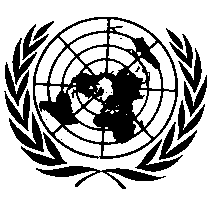 UNITED NATIONSParagraph 2.13., the table, amend to read:"		"Paragraph 8.2., amend to read:"8.2. 	In order to test conformity as required above, a sample motorcycle will be taken from the production line of the type approved pursuant to this Regulation. Its sound levels measured and processed (Lurban and Lwot) according to the method described in Annex 3, with the same gear(s) and pre-acceleration distance(s) as used in the original type approval test, and mathematically rounded to the nearest integer shall not exceed by more than 3.0 dB(A) the values measured and processed at the time of type approval. Furthermore, Lurban shall not exceed by more than 1.0 dB(A) the limit laid down in Annex 6 of this Regulation, and Lwot, in connection with 6.2.3., shall not exceed the limit value for Lurban by more than 6.0 dB(A)."E/ECE/324/Rev.1/Add.40/Rev.2/Amend.4−E/ECE/TRANS/505/Rev.1/Add.40/Rev.2/Amend.4E/ECE/324/Rev.1/Add.40/Rev.2/Amend.4−E/ECE/TRANS/505/Rev.1/Add.40/Rev.2/Amend.428 October 2016SymbolUnitsExplanationReference…………L dB(A)sound pressure level Annex 3 – 1.4.1.L wot(i)dB(A)L at wot conditionAnnex 3 – 1.4.6. ...………